SRI KRISHNA DEVARAYA UNIVERSITY:: ANANTAPURAMU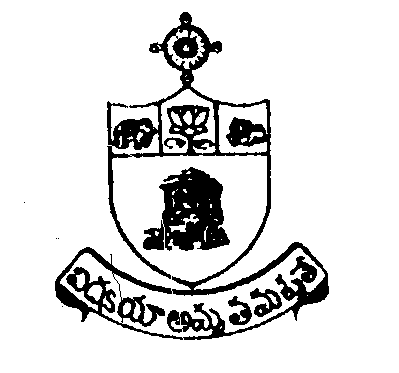 (47th Annual Report  for the period from July 2021 to June 2022)Proforma for Colleges1. Name of the College and address			          :		2. College Phone numbers with e-mail ID / website 	          :	3. Year of establishment				     	          :				4. Name of the Principal and contact numbers & e-mail ID       :	5. Nature of Management (Govt/Aided/Unaided)		           :			6. Name of the Society under which the college is registered      :		7. Location of the College   (Rural/Urban)                                      :		8. Status of the College  (Co-education/Women)		            :			9. Nature of affiliation (Permanent/Temporary)                            :				10. Whether affiliation is admitted by the UGC under Sec 2(f) & 12(b): Yes/No11. Details of NAAC   Accreditation				:12. Courses offered and sanctioned students  intake (UG) 13. Library:a. No. of Books       				b. No. of Periodicals /Journals	c. No. of Technical/Non-Technical staff working 14. Details of the students participated in Sports & Games 15.  Details of the students participated in NCC/NSS16. Details of the students participated in Cultural Activities17. Major events organized by the college       (Sports/Games/Cultural events/NSS/NCC/Youth festival/etc…)18. Hostel facilities and Number of Students in the hostel   :  Men:   	Women: 19. Teaching staff: (as on 1st July 2021)20. Non-Teaching Staff: (as on 1st July 2021)Note: A= Asst .Registrar equivalent and above including Librarian/Physical Director           B= Superintendents, C= Senior Assts/Jr. Assts. D= Class  -IV employees.21. Student enrollment Course-wise, Group-wise and year –wise during academic year 2021-2222. Final Examination results during the academic year 2021-22:23. Any other information. 				         Signature of the PrincipalSRI KRISHNA DEVARAYA UNIVERSITY:: ANANTAPURAMU(47th Annual Report  for the period from July 2021 to June 2022)Proforma for Colleges1. Name of the College and address			          :	2. College Phone numbers with e-mail ID / website 	          :	3. Year of establishment				                       :			4. Name of the Principal and contact numbers & e-mail ID       :	5. Nature of Management (Govt/Aided/Unaided)		          :			6. Name of the Society under which the college is registered     :		7. Location of the College   (Rural/Urban)                                   :		8. Status of the College  (Co-education/Women)		            :			9. Nature of affiliation (Permanent/Temporary)                            :				10. Whether affiliation is admitted by the UGC under Sec 2(f) & 12(b): Yes/No11. Details of NAAC   Accreditation				:12. Courses offered and sanctioned students  intake (PG) 13. Library:a. No. of Books       				b. No. of Periodicals /Journals	c. No. of Technical/Non-Technical staff working 14. Details of the students participated in Sports & Games 15.  Details of the students participated in NCC/NSS16. Details of the students participated in Cultural Activities17. Major events organized by the college       (Sports/Games/Cultural events/NSS/NCC/Youth festival/etc…)18. Hostel facilities and Number of Students in the hostel   :  Men:   	Women: 19. Teaching staff: (as on 1st July 2021)20. Non-Teaching Staff: (as on 1st July 2021)Note: A= Asst .Registrar equivalent and above including Librarian/Physical Director           B= Superintendents, C= Senior Assts/Jr. Assts. D= Class  -IV employees.21. Student enrollment Course-wise, Group-wise and year –wise during academic year 2021-2222. Final Examination results during the academic year 2021-22:23. Any other information. 				         Signature of the PrincipalS.NoCourseGroup / CombinationMediumSanctioned intakeNature of Affiliation1B.A2B.A3B.A       4B.A5B.A1B.Sc2B.Sc3B.Sc4B.Sc5B.Sc6B.Sc1B.C.A1B.Com2B.Com3B.Com4B.Com1B.B.A/B.B.M2B.B.A/B.B.M3B.B.A/B.B.M4B.B.A/B.B.M5B.B.A/B.B.M1B.Ed.2B.Ed.DesignationOCOCBCBCSCSCSTSTPHPHMinoritiesMinoritiesTotalTotalDesignationMFMFMFMFMFMFMFPrincipalReaderLecturerOthersTotalGroupOCOCBCBCSCSCSTSTPHPHMinoritiesMinoritiesTotalTotalGroupMFMFMFMFMFMFMFABCD.TotalCourse / GroupYearOCOCSCSCSTSTBCBCPHPHMinoritiesMinoritiesTotalTotalCourse / GroupYearMFMFMFMFMFMFMF1st Year1st Year2nd Year2nd Year3nd Year3nd YearGrand TotalCourseNo. of Students appearedNo. of Students appearedNo.of students passed and Class obtainedNo.of students passed and Class obtainedNo.of students passed and Class obtainedNo.of students passed and Class obtainedNo.of students passed and Class obtainedNo.of students passed and Class obtainedNo.of students passed and Class obtainedNo.of students passed and Class obtainedTotal Pass PercentageCourseNo. of Students appearedNo. of Students appearedDistinctionDistinctionIst classIst classII classII classIII classIII classTotal Pass PercentageCourseMFMFMFMFMFTotal Pass PercentageB.ScBCAB.ComBBMB.A.B.Ed.TotalS.NoCourseGroup / CombinationMediumSanctioned intakeNature of Affiliation1M.A2M.A3M.A     4M.A5M.A1M.Sc2M.Sc3M.Sc4M.Sc5M.Sc6M.Sc1M.C.A1M.Com2M.Com3M.Com4M.Com1M.B.A2M.B.A3M.B.A4M.B.A5M.B.ADesignationOCOCBCBCSCSCSTSTPHPHMinoritiesMinoritiesTotalTotalDesignationMFMFMFMFMFMFMFPrincipalReaderLecturerOthersTotalGroupOCOCBCBCSCSCSTSTPHPHMinoritiesMinoritiesTotalTotalGroupMFMFMFMFMFMFMFABCD.TotalCourse / GroupYearOCOCSCSCSTSTBCBCPHPHMinoritiesMinoritiesTotalTotalCourse / GroupYearMFMFMFMFMFMFMF1st Year1st Year2nd Year2nd Year3nd Year3nd YearGrand TotalCourseNo. of Students appearedNo. of Students appearedNo.of students passed and Class obtainedNo.of students passed and Class obtainedNo.of students passed and Class obtainedNo.of students passed and Class obtainedNo.of students passed and Class obtainedNo.of students passed and Class obtainedNo.of students passed and Class obtainedNo.of students passed and Class obtainedTotal Pass PercentageCourseNo. of Students appearedNo. of Students appearedDistinctionDistinctionIst classIst classII classII classIII classIII classTotal Pass PercentageCourseMFMFMFMFMFTotal Pass PercentageB.ScBCAB.ComBBMB.A.B.Ed.Total